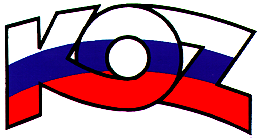 KONFEDERÁCIA ODBOROVÝCH ZVÄZOV SLOVENSKEJ REPUBLIKY			                                          Odborárske nám. č. 3, 815 70  Bratislava			Materiál na rokovanieHSR SR 14.08.2017bod 3S T A N O V I S K Ok Správa o poľnohospodárstve a potravinárstve v Slovenskej republike za rok 2016Popis materiáluSpráva v kontexte s vývojom makroekonomickej situácie v ekonomike SR podáva informáciu o vývoji a postavení poľnohospodárstva a potravinárstva v hospodárstve SR, hodnotí uplatňovanie poľnohospodárskej politiky, mnohostrannú a bilaterálnu spoluprácu agropotravinárskeho komplexu so zahraničím a definuje závery s odporúčaniami.Stanovisko KOZ SRVýročnú správu o poľnohospodárstve a potravinárstve za rok 2016 považuje KOZ SR za dôležitý dlhoročný informačný zdroj o stave a vývoji slovenského agrokomplexu a jeho postavení v národnom hospodárstve a v medzinárodnom porovnaní.V rámci medzirezortného pripomienkového konania si KOZ SR uplatnila jednu obyčajnú pripomienku, ktorá bola predkladateľom zobratá na vedomie. Napriek tomu považujeme za dôležité opätovne zdôrazniť, že závery a odporúčania správy už dlhodobo signalizujú, že reálny stav v agropotravinárstve nie je uspokojivý.Za závažné považujeme, že sa prehĺbilo záporné saldo zahraničného obchodu s agropotravinárskymi výrobkami (21,8 %) na úroveň -1 274 mil. €, pri rýchlejšom tempe dovozu (6,7 %) ako vývozu (1,1 %). A ďalej, pokračoval import potravinárskych výrobkov zo zahraničia obchodnými reťazcami, čím sa vytvárali predpoklady pre narastajúcu závislosť od dovezených komodít mierneho pásma, pre ktoré má Slovensko vhodné podmienky na ich výrobu. Zmena tohto negatívneho vývoja by mala byť jednou z priorít Slovenska.Negatívny vývoj v odvetví pôdohospodárstva sa odrazil v miernom poklese zamestnanosti aj napriek podpore mladých farmárov, pričom naďalej pretrváva zastúpenie vo vyšších vekových kategóriách. V potravinárstve počet pracovných síl vzrástol. Priemerná mzda v pôdohospodárstve sa zvýšila o 7,2% na 718 €, v potravinárstve došlo k zvýšeniu o 4,1% na 818 €. Medzi ekonomikou SR a jej pododvetviami pretrvávala mzdová disparita. V obidvoch agropotravinárskych odvetviach bola mzda, v porovnaní s priemerom ekonomiky SR nižšia, v pôdohospodárstve o 21,3% a v potravinárstve o 10,1%. Uvedené problémy je nevyhnutné naďalej riešiť a zatraktívniť agropotravinárske odvetvia. Vzhľadom na charakter materiálu KOZ SR jednoznačne podporuje závery a odporúčania uvedené v Správe o poľnohospodárstve a potravinárstve v SR za rok 2016 a uvedené závery navrhuje pravidelne vyhodnocovať s príslušnou zodpovednosťou kompetentných.Závery a odporúčaniaKOZ SR berie správu na vedomie.